            Jane Doe	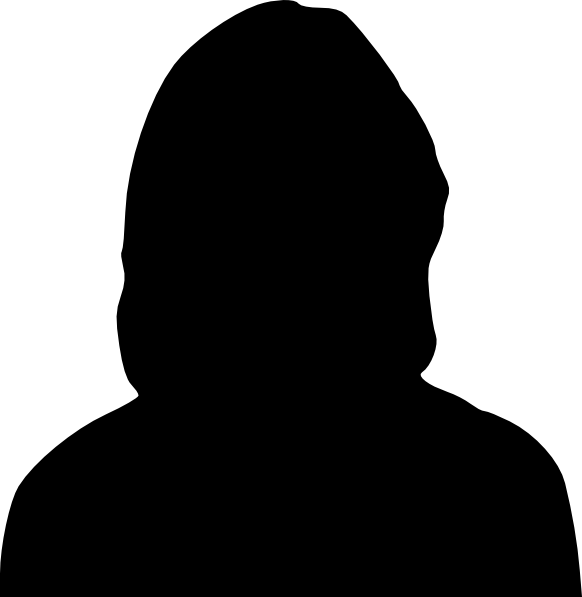 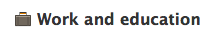 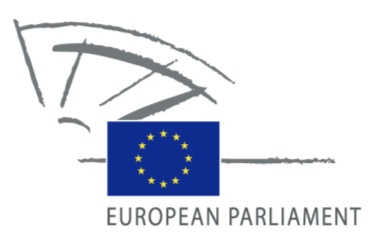 